 Metode PenelitianOleh : Prof. Dr. Hj. Umi Narimawati, Dra., SE., M.Si.(Digunakan di lingkungan sendiri, sebagai buku ajar mata kuliah Metode Penelitian)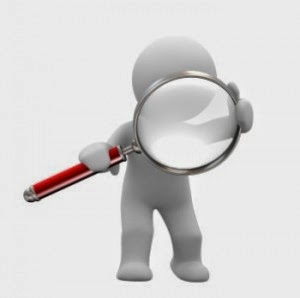 Fakultas Teknik dan Ilmu KomputerProgram Studi Manajemen Informatika Universitas Komputer IndonesiaPertemuan 3Rancangan Penelitian Rancangan atau desain penelitian dalam arti sempit dimaknai sebagai suatu proses pengumpulan dan analisis data penelitian. Dalam arti luas rancangan penelitian meliputi proses perencanaan dan pelaksanaan penelitian. Pada dasarnya rancangan penelitian merupakan “blueprint” yang menjelaskan setiap prosedur penelitian mulai dari tujuan penelitian sampai dengan analisis data.Rancangan penelitian dibuat dengan tujuan agar pelaksanaan penelitian dapat dijalankan dengan baik , benar dan lancar. Komponen yang umumnya terdapat dalam rancangan penelitian adalah :1. Tujuan penelitian2. Jenis penelitian yang akan digunakan3. Unit analisis atau populasi penelitian4. Rentang waktu dan tempat penelitian dilakukan5. Teknik pengambilan sampel6. Teknik pengumpulan data7. Definisi operasional variabel penelitian8. Pengukuran9. Teknik analisis data.10. Instrumen pencarian data (mis. Kuesioner)Memahami langkah awal dalam melakukan sebuah penelitian yang dimulai dari tahap rancangan.1. Tujuan PenelitianTujuan penelitian adalah hasil akhir penelitian itu sendiri. Fungsi tujuan penelitian, di samping untuk mengarahkan proses penelitian, juga dapat dijadikan tolok ukur keberhasilan penelitian. Tujuan penelitian dapat dinyatakan dalam bentuk pertanyaan penelitian (research questions) dan atau juga hipotesis penelitian.2. Jenis Penelitian yang Akan DigunakanBeberapa jenis penelitian yang banyak dipakai dalam ilmu administrasi atau manajemen adalah penelitian deskriptif, korelasional, eksperimental. Penelitian deskriptif bertujuan memberikan gambaran fenomena yang diteliti secara apa adanya, namun lengkap dan rinci. Satu contoh yang banyak dari penelitian deskriptif adalah penilaian sikap atau pendapat dari individual, organisasi, peristiwa, atau prosedur kerja. Beberapa contoh pertanyaan penelitian yang dicoba ditemukan jawabannya melalui penelitian deskriptif adalah sebagai berikut :• Bagaimana manajer menghabiskan waktu kerjanya?• Bagaimana sikap pegawai terhadap jadwal kerja “flex-time”?• Bagaimana organisasi melakukan proses seleksi pegawai ?• Bagaimana koordinasi kerja antar bagian dalam organisasi?3. Unit Analisis atau Populasi PenelitianIndividual, Misalnya ingin mengetahui kepuasan pegawai, maka unit analisisnya adalah individu-individu pegawai.Kelompok, Misalnya ingin mengetahui kinerja antar departemen atau gugus kendali mutu, maka unit analisisnya adalah kelompok.Organisasi, Misalnya ingin mengukur kualitas pelayanan kantor X, maka unit analisisnya adalah organisasi.Benda, Misalnya menilai kualitas susu bubuk untuk bayi, maka unit analisis- nya adalah produk, berupa susu bayi.4. Rentang Waktu dan Tempat Penelitian DilakukanOne shot or Cross section studies, data dikumpulkan hanya sekali. Longitudinal studies, data dikumpulkan dalam beberapa periode waktu tertentu. Misalnya untuk meneliti disiplin pegawai, peneliti mengamati perilaku pegawai selama enam bulan.  5. Teknik Pengambilan SampelSecara umum ada dua teknik, yaitu :·         Sampling Probabilistik (Acak)·         Simple Random Sampling·         Stratified Random Sampling·         Area Sampling·         Cluster Sampling·         Systematic Sampling·         Sampling Non Probabilistik (Non-Acak)·         Accidental Sampling·         Convienience Sampling·         Snow-Ball Sampling·         Purposive Sampling6. Teknik Pengumpulan DataBeberapa teknik pengumpulan data, yaitu :·         - Wawancara·         - Kuisioner·         - Observasi·         - Studi DokumentasiSebuah penelitian bisa hanya menggantungkan pada satu cara pengumpulan data, tetapi bisa juga mengkombinasikannya. Misalnya, untuk mencari data dari variable motivasi kerja menggunakan kuesioner, sedangkan untuk mencari data pendapatan, gaji, atau upah, menggunakan teknik observasi.7. Definisi Operasional Variabel PenelitianDefinisi operasional variabel adalah upaya untuk mengurangi keabstrakan konsep atau variabel penelitian, sehingga bisa dilakukan pengukuran. Beberapa peneliti menggunakan istilah indikator. Misalnya, untuk mengukur disiplin pegawai, maka dihitung frekuensi ketepatan masuk kerja, kepatuhan pada peraturan, dlsb. Untuk mengetahui produktivitas, dihitung perbandingan antara hasil herja dengan waktu kerja. Bagi penelitian kuantitatif, langkah ini mutlak dilakukan.8. Pengukuran Variabel PenelitianJenis skala pengukuran untuk setiap variabel penelitian perlu diketahui dengan benar. Hal ini berguna untuk menetapkan rumus atau perhitungan- perhitungan statistik. Misalnya, untuk variabel yang berskala nominal tidak mungkin dihitung rata-ratanya. Skala pengukuran yang ada adalah nominal, ordinal, interval, dan rasio.9. Teknik Analisis DataSebelum data dianalisis, diolah terlebih dahulu. Maka dikenal proses editing, coding, master table, dan lain-lainnya. Analisis data mencakup kegiatan mengukur reliabilitas dan validitas, mean, deviasi standar, korelasi, distribusi frekuensi, uji hipotesis, dan lain sebagainya.10. Instrumen Pencarian DataAda beberapa alat yang dikenal sebagai alat pengambil data dalam penelitian sosial / bisnis. Alat-alat tersebut mencakup wawancara, kuesioner atau angket, observasi, dan studi dokumentasi